Отчето проведении всероссийского урока  в День Неизвестного солдата «Имя твое неизвестно, подвиг твой бессмертен»ОтчетОб участии в акции «Письмо Неизвестному солдату от благодарного потомка»День Неизвестного солдата «Имя твое неизвестно, подвиг твой бессмертен» в МКОУ СОШ с.Дежнево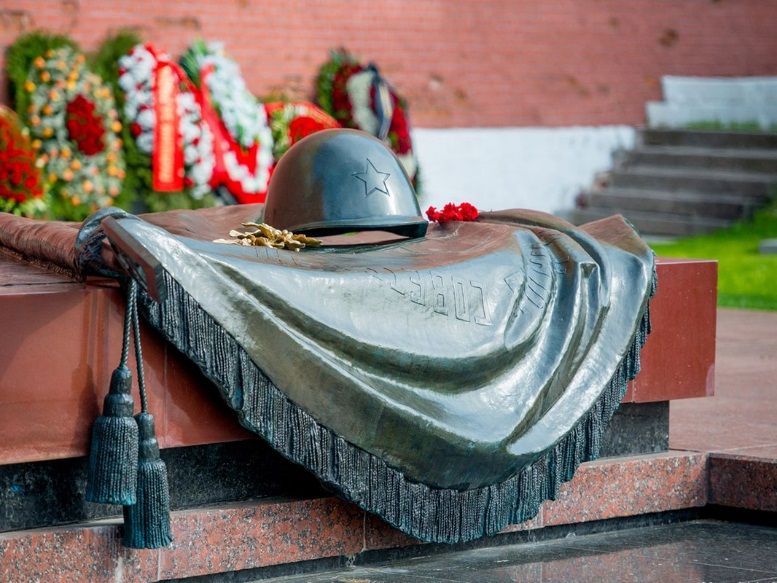 День Неизвестного солдата — памятная дата в России, с 2014 года отмечаемая ежегодно 3 декабря в память о российских и советских воинах, погибших в боевых действиях на территории страны или за её пределамиВ центральном архиве Министерства обороны РФ хранится учетная карточка воинского захоронения, которое расположено на 40-м километре Ленинградского шоссе у г. Зеленограда Московской области. В карточке отмечено, что это братская могила, куда в ноябре-декабре 1941 года захоронили советских воинов, защищавших Москву.В этих местах осенью 1941 года проходила линия фронта. Именно отсюда 3 декабря 1966 года был взят прах Неизвестного солдата в хорошо сохранившемся обмундировании без знаков отличия и с воинскими почестями предан земле у подножия Кремля, в Александровском саду. А через несколько лет 8 мая 1967 года там был зажжен Вечный огонь. К слову, до сих пор так и не удалось установить имя солдата, чей прах захоронен у древних стен Кремля. Мемориал было решено возвести у стен Кремля в Александровском саду. 3 декабря в МКОУ СОШ с.Дежнево в Едином классном часе на тему: «Имя твое неизвестно, подвиг твой бессмертен» приняли 111 учащихся 1-11 классов.  Старшеклассники поучаствовали в международной акции «Тест по истории». Был организован просмотр фильма «Неизвестный солдат»В акции ««Письмо Неизвестному солдату от благодарного потомка»17  учащихся со 2 по 8 класс. 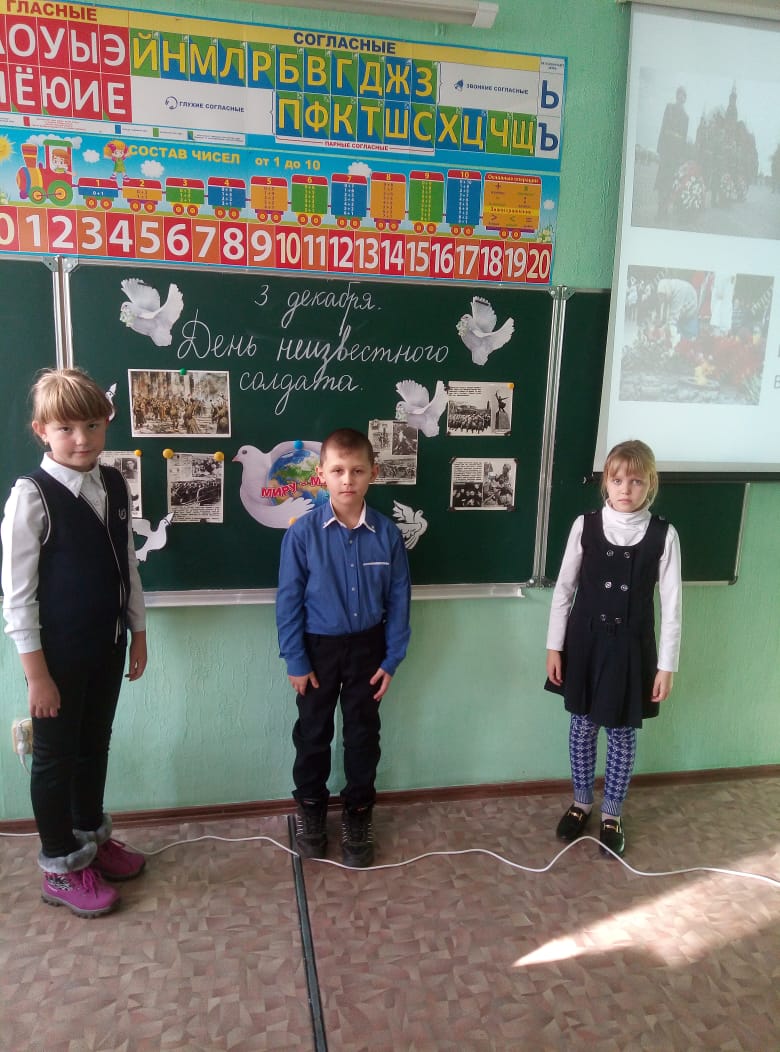 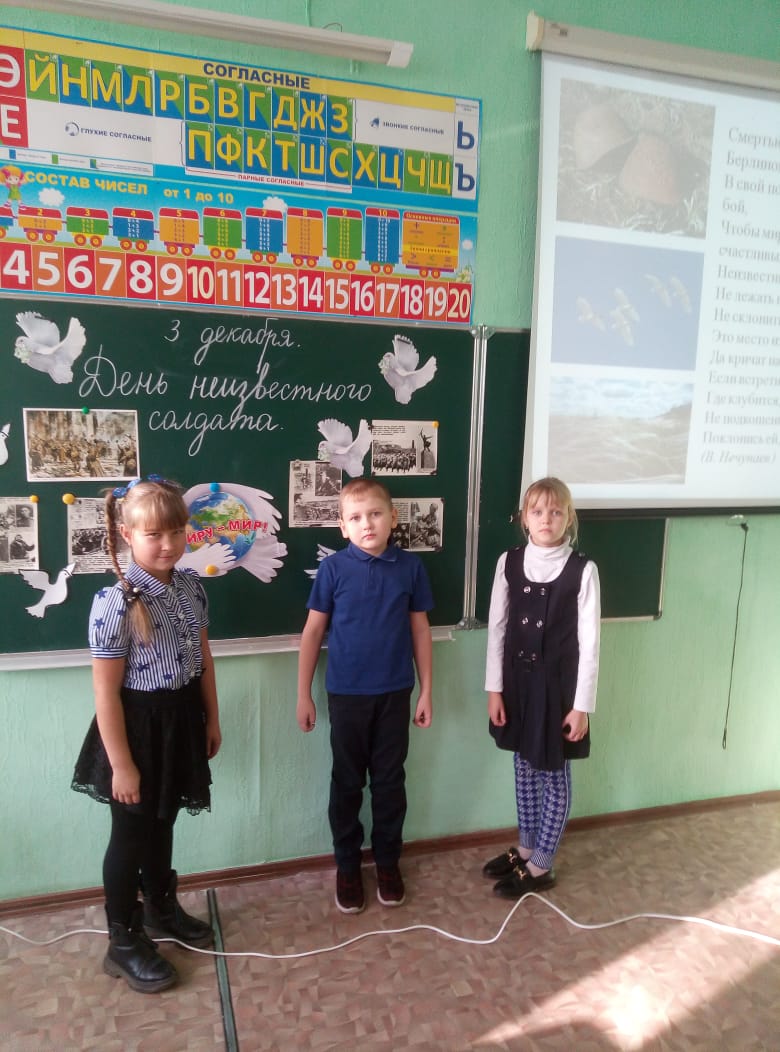 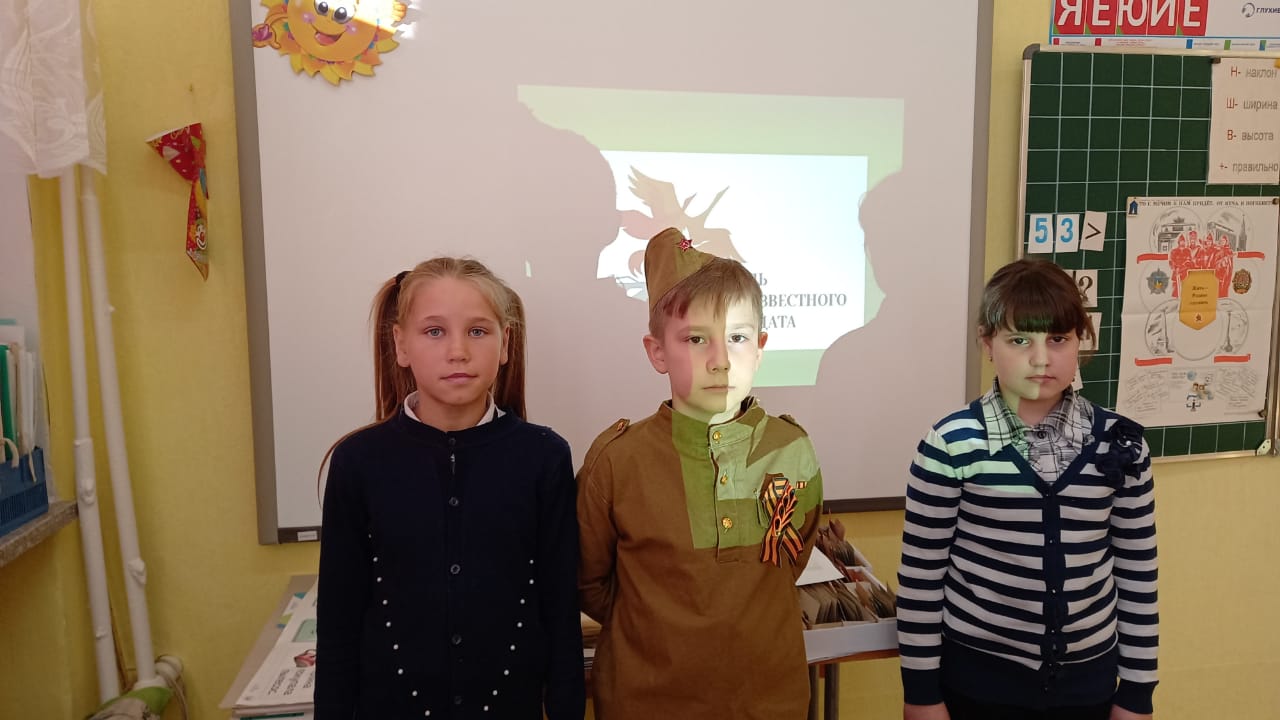 В акции ««Письмо Неизвестному солдату от благодарного потомка» приняли участие 17  учащихся со 2 по 8 класс. Одно из писем благодарности ученицы школы.«Здравствуй дорогой солдат!Зачем пишу тебе, спросишь ты? А пишу я тебе, чтобы поблагодарить тебя за все! За все то, что ты сделал для нас, будущего поколения.За то, что мы живем, и живем под мирным небом над головой. Над нами светит яркое, красивое солнце.Я благодарна тебе за то, что живы мои родители и мои друзья. Я жалею лишь о том, тебе пришлось пережить в этой жестокой кровопролитной войне. И ты не смог увидеть, какой красивой стала наша страна после войны. Какие красивые березки растут в нашем лесу. Но ты знай, за весь этот мир и красоту, мы благодарны тебе. Низкий поклон тебе, солдат! Мы будем помнить тебя всегда. С Победой тебя Солдат!Благодарное поколение»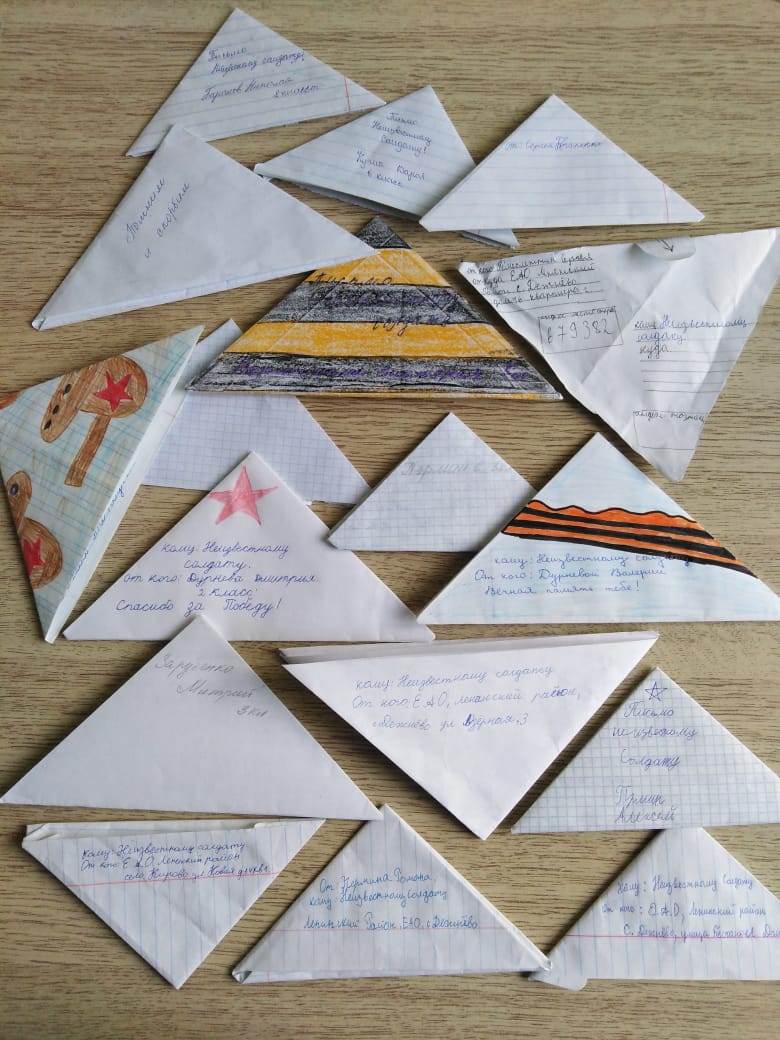 Количество принявших участиеКоличество принявших участиеКоличество принявших участиеКоличество принявших участиеООУроковУчащихсяСсылку на публикацииМКОУ СОШ с.Дежнево12111 челhttps://dezhnevo.eaoschool.ru/Количество Количество ОО,  принявших участие в акции писемписемМКОУ СОШ с.Дежнево17 чел.